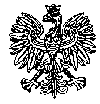 KOMENDA  WOJEWÓDZKA  POLICJIz siedzibą w RadomiuSekcja Zamówień Publicznych	ul. 11 Listopada 37/59,      26-600 Radomtel. 47 701 31 03		tel. 47 701 20 07    Radom, dnia 06.06.2022r.   Egz. poj.ZP – 984 /22								 WYKONAWCYInformacja o unieważnieniu postępowania w części dotyczącej: zadania nr: 1 dotyczy postępowania o udzielenie zamówienia publicznego ogłoszonego na dostawy 
w trybie przetargu nieograniczonego, na podstawie art. 132 ustawy Pzp w przedmiocie zamówienia: Zakup i dostawa części zamiennych do pojazdów służbowych będących na stanie KWP zs. w RadomiuNr sprawy 7 /22 ( ID 591649 )Zamawiający - Komenda Wojewódzka Policji z siedzibą w Radomiu, działając na podstawie art. 260  ust. 1 i 2 ustawy z dnia 11 września 2019r. Prawo zamówień publicznych ( Dz. U. z 2021r. poz. 1129 ze zm. ) zawiadamia, że postępowanie zostało unieważnione na niżej wymienione zadania:  Zadanie nr 1 – części zamienne do motocykliZadanie nr 1 – części zamienne do motocykli.Uzasadnienie prawne: art. 255 pkt. 1 ustawy z dnia 11 września 2019r. Prawo zamówień publicznych
                                      ( Dz. U. z 2021 poz. 1129  ) Uzasadnienie faktyczne: na zadanie nr 1 nie złożono żadnej oferty.Z poważaniem	KIEROWNIK                                                                                                                                                                                                          	Sekcji Zamówień Publicznych                                                                                             KWP z siedzibą w Radomiu                                                                                   / - / Justyna KowalskaInformację o unieważnieniu postępowania  w ramach zadania 1 przekazano Wykonawcom za pośrednictwem platform zakupowej Open Nexus  w dniu 06.06.2022r. a także udostępniono na stronie internetowej prowadzonego postępowania pod adresem: https://platformazakupowa.pl/pn/kwp_radom w dniu 06.06.2022r. Wyk. egz. poj.  Opr. A.S.